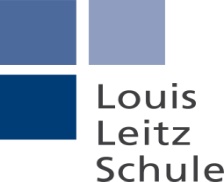 Anmeldung	Zusatzqualifikation Fachhochschulreife 2018/19Ort, Datum ________________________________________________________________________________	__________________________________________	Unterschrift des Schülers / der Schülerin			Unterschrift der ErziehungsberechtigtenBewerberin / BewerberBewerberin / BewerberBewerberin / BewerberBewerberin / BewerberBewerberin / BewerberBewerberin / BewerberBewerberin / BewerberBewerberin / BewerberBewerberin / BewerberBewerberin / BewerberBewerberin / BewerberBewerberin / BewerberBewerberin / BewerberBewerberin / BewerberBewerberin / BewerberBewerberin / BewerberFamilienname   (ggfs. mit Geburtsname)Familienname   (ggfs. mit Geburtsname)Familienname   (ggfs. mit Geburtsname)    Geburtsdatum    Geburtsdatum    Geburtsdatum    GeburtsdatumGeburtsortGeburtsortGeburtsortGeburtsortGeburtsortGeburtsortGeburtsortGeburtsortGeburtsortVornameVornameVornameGeschlecht (m/w)Geschlecht (m/w)Geschlecht (m/w)GeburtslandGeburtslandGeburtslandGeburtslandGeburtslandGeburtslandGeburtslandGeburtslandGeburtslandStraßeStraßeStaatsangehörigkeit(en) Staatsangehörigkeit(en) Staatsangehörigkeit(en) Staatsangehörigkeit(en) Staatsangehörigkeit(en) Staatsangehörigkeit(en) Staatsangehörigkeit(en) Staatsangehörigkeit(en) Staatsangehörigkeit(en) PostleitzahlWohnort   (ggfs. mit Teilort)Wohnort   (ggfs. mit Teilort)Wohnort   (ggfs. mit Teilort)Wohnort   (ggfs. mit Teilort)Wohnort   (ggfs. mit Teilort)Wohnort   (ggfs. mit Teilort)TelefonTelefonTelefonTelefonTelefonTelefonTelefonTelefonAbschlüsse / Bildungsstand        Zutreffendes bitte ankreuzenAbschlüsse / Bildungsstand        Zutreffendes bitte ankreuzenAbschlüsse / Bildungsstand        Zutreffendes bitte ankreuzenAbschlüsse / Bildungsstand        Zutreffendes bitte ankreuzenAbschlüsse / Bildungsstand        Zutreffendes bitte ankreuzenAbschlüsse / Bildungsstand        Zutreffendes bitte ankreuzenAbschlüsse / Bildungsstand        Zutreffendes bitte ankreuzenAbschlüsse / Bildungsstand        Zutreffendes bitte ankreuzenAbschlüsse / Bildungsstand        Zutreffendes bitte ankreuzenAbschlüsse / Bildungsstand        Zutreffendes bitte ankreuzenAbschlüsse / Bildungsstand        Zutreffendes bitte ankreuzenAbschlüsse / Bildungsstand        Zutreffendes bitte ankreuzenAbschlüsse / Bildungsstand        Zutreffendes bitte ankreuzenAbschlüsse / Bildungsstand        Zutreffendes bitte ankreuzenAbschlüsse / Bildungsstand        Zutreffendes bitte ankreuzenAbschlüsse / Bildungsstand        Zutreffendes bitte ankreuzen Realschulabschluss  Realschulabschluss  Fachschulreife Fachschulreife Fachschulreife Fachschulreife Fachschulreife Fachschulreife Fachschulreife Versetzung in Klasse 11 des Gymnasiums sonstiger mittlerer Bildungsabschluss: __________________________________________________ Versetzung in Klasse 11 des Gymnasiums sonstiger mittlerer Bildungsabschluss: __________________________________________________ Versetzung in Klasse 11 des Gymnasiums sonstiger mittlerer Bildungsabschluss: __________________________________________________ Versetzung in Klasse 11 des Gymnasiums sonstiger mittlerer Bildungsabschluss: __________________________________________________ Versetzung in Klasse 11 des Gymnasiums sonstiger mittlerer Bildungsabschluss: __________________________________________________ Versetzung in Klasse 11 des Gymnasiums sonstiger mittlerer Bildungsabschluss: __________________________________________________ Versetzung in Klasse 11 des Gymnasiums sonstiger mittlerer Bildungsabschluss: __________________________________________________ Versetzung in Klasse 11 des Gymnasiums sonstiger mittlerer Bildungsabschluss: __________________________________________________ Versetzung in Klasse 11 des Gymnasiums sonstiger mittlerer Bildungsabschluss: __________________________________________________ Versetzung in Klasse 11 des Gymnasiums sonstiger mittlerer Bildungsabschluss: __________________________________________________ Versetzung in Klasse 11 des Gymnasiums sonstiger mittlerer Bildungsabschluss: __________________________________________________ Versetzung in Klasse 11 des Gymnasiums sonstiger mittlerer Bildungsabschluss: __________________________________________________ Versetzung in Klasse 11 des Gymnasiums sonstiger mittlerer Bildungsabschluss: __________________________________________________ Versetzung in Klasse 11 des Gymnasiums sonstiger mittlerer Bildungsabschluss: __________________________________________________ Versetzung in Klasse 11 des Gymnasiums sonstiger mittlerer Bildungsabschluss: __________________________________________________ Versetzung in Klasse 11 des Gymnasiums sonstiger mittlerer Bildungsabschluss: __________________________________________________ErziehungsberechtigteErziehungsberechtigteErziehungsberechtigteErziehungsberechtigteErziehungsberechtigteErziehungsberechtigteErziehungsberechtigteErziehungsberechtigteErziehungsberechtigteErziehungsberechtigteFamiliennameFamiliennameVornameVornameVornameVornameAnschrift nur ausfüllen, wenn abweichend vom Wohnort der Schülerin/des Schülers:Anschrift nur ausfüllen, wenn abweichend vom Wohnort der Schülerin/des Schülers:Anschrift nur ausfüllen, wenn abweichend vom Wohnort der Schülerin/des Schülers:Anschrift nur ausfüllen, wenn abweichend vom Wohnort der Schülerin/des Schülers:Anschrift nur ausfüllen, wenn abweichend vom Wohnort der Schülerin/des Schülers:Anschrift nur ausfüllen, wenn abweichend vom Wohnort der Schülerin/des Schülers:Anschrift nur ausfüllen, wenn abweichend vom Wohnort der Schülerin/des Schülers:Anschrift nur ausfüllen, wenn abweichend vom Wohnort der Schülerin/des Schülers:Anschrift nur ausfüllen, wenn abweichend vom Wohnort der Schülerin/des Schülers:Anschrift nur ausfüllen, wenn abweichend vom Wohnort der Schülerin/des Schülers:Anschrift nur ausfüllen, wenn abweichend vom Wohnort der Schülerin/des Schülers:Anschrift nur ausfüllen, wenn abweichend vom Wohnort der Schülerin/des Schülers:Anschrift nur ausfüllen, wenn abweichend vom Wohnort der Schülerin/des Schülers:Anschrift nur ausfüllen, wenn abweichend vom Wohnort der Schülerin/des Schülers:Anschrift nur ausfüllen, wenn abweichend vom Wohnort der Schülerin/des Schülers:Anschrift nur ausfüllen, wenn abweichend vom Wohnort der Schülerin/des Schülers:StraßeStraßePostleitzahlWohnortWohnortWohnortWohnortWohnortWohnortWohnortTelefonTelefonTelefonTelefonTelefonTelefonTelefonAusbildungsvertragAusbildungsvertragAusbildungsvertragAusbildungsvertragAusbildungsvertragAusbildungsvertragAusbildungsvertragAusbildungsvertragAusbildungsvertragAusbildungsvertragAusbildungsvertragAusbildungsvertragAusbildungsvertragAusbildungsvertragAusbildungsvertragAusbildungsvertragAusbildungsbetrieb Ausbildungsbetrieb Ausbildungsbetrieb Ausbildungsbetrieb Ausbildungsbetrieb  HWK HWK HWK HWK HWK HWK IHK IHK IHK IHK IHKStraßeStraßeStraßeStraßeStraßeTelefonTelefonTelefonTelefonTelefonTelefonFaxFaxFaxFaxFaxPLZ / OrtPLZ / OrtPLZ / OrtPLZ / OrtPLZ / OrtAusbildungsbeginn am          Ausbildungsbeginn am          Ausbildungsbeginn am          Ausbildungsbeginn am          Ausbildungsbeginn am          Ausbildungsbeginn am          Ausbildungsende amAusbildungsende amAusbildungsende amAusbildungsende amAusbildungsende amBerufsschuleBerufsschuleBerufsschuleBerufsschuleBerufsschuleBerufsschuleBerufsschuleBerufsschuleBerufsschuleBerufsschuleBerufsschuleBerufsschuleBerufsschuleBerufsschuleBerufsschuleBerufsschuleErklärung des AusbildungsbetriebesErklärung des AusbildungsbetriebesErklärung des AusbildungsbetriebesErklärung des AusbildungsbetriebesErklärung des AusbildungsbetriebesErklärung des AusbildungsbetriebesErklärung des AusbildungsbetriebesErklärung des AusbildungsbetriebesErklärung des AusbildungsbetriebesErklärung des AusbildungsbetriebesErklärung des AusbildungsbetriebesErklärung des AusbildungsbetriebesErklärung des AusbildungsbetriebesErklärung des AusbildungsbetriebesErklärung des AusbildungsbetriebesErklärung des AusbildungsbetriebesHiermit wird bestätigt, dass die Teilnahme am Unterricht zum Erwerb der Fachhochschulreife als Arbeitszeit
anerkannt wird.Hiermit wird bestätigt, dass die Teilnahme am Unterricht zum Erwerb der Fachhochschulreife als Arbeitszeit
anerkannt wird.Hiermit wird bestätigt, dass die Teilnahme am Unterricht zum Erwerb der Fachhochschulreife als Arbeitszeit
anerkannt wird.Hiermit wird bestätigt, dass die Teilnahme am Unterricht zum Erwerb der Fachhochschulreife als Arbeitszeit
anerkannt wird.Hiermit wird bestätigt, dass die Teilnahme am Unterricht zum Erwerb der Fachhochschulreife als Arbeitszeit
anerkannt wird.Hiermit wird bestätigt, dass die Teilnahme am Unterricht zum Erwerb der Fachhochschulreife als Arbeitszeit
anerkannt wird.Hiermit wird bestätigt, dass die Teilnahme am Unterricht zum Erwerb der Fachhochschulreife als Arbeitszeit
anerkannt wird.Hiermit wird bestätigt, dass die Teilnahme am Unterricht zum Erwerb der Fachhochschulreife als Arbeitszeit
anerkannt wird.Hiermit wird bestätigt, dass die Teilnahme am Unterricht zum Erwerb der Fachhochschulreife als Arbeitszeit
anerkannt wird.Hiermit wird bestätigt, dass die Teilnahme am Unterricht zum Erwerb der Fachhochschulreife als Arbeitszeit
anerkannt wird.Hiermit wird bestätigt, dass die Teilnahme am Unterricht zum Erwerb der Fachhochschulreife als Arbeitszeit
anerkannt wird.Hiermit wird bestätigt, dass die Teilnahme am Unterricht zum Erwerb der Fachhochschulreife als Arbeitszeit
anerkannt wird.Hiermit wird bestätigt, dass die Teilnahme am Unterricht zum Erwerb der Fachhochschulreife als Arbeitszeit
anerkannt wird.Hiermit wird bestätigt, dass die Teilnahme am Unterricht zum Erwerb der Fachhochschulreife als Arbeitszeit
anerkannt wird.Hiermit wird bestätigt, dass die Teilnahme am Unterricht zum Erwerb der Fachhochschulreife als Arbeitszeit
anerkannt wird.Hiermit wird bestätigt, dass die Teilnahme am Unterricht zum Erwerb der Fachhochschulreife als Arbeitszeit
anerkannt wird.Ort, Datum _____________________________________	___________________________________________							   Stempel des Ausbildungsbetriebes mit UnterschriftOrt, Datum _____________________________________	___________________________________________							   Stempel des Ausbildungsbetriebes mit UnterschriftOrt, Datum _____________________________________	___________________________________________							   Stempel des Ausbildungsbetriebes mit UnterschriftOrt, Datum _____________________________________	___________________________________________							   Stempel des Ausbildungsbetriebes mit UnterschriftOrt, Datum _____________________________________	___________________________________________							   Stempel des Ausbildungsbetriebes mit UnterschriftOrt, Datum _____________________________________	___________________________________________							   Stempel des Ausbildungsbetriebes mit UnterschriftOrt, Datum _____________________________________	___________________________________________							   Stempel des Ausbildungsbetriebes mit UnterschriftOrt, Datum _____________________________________	___________________________________________							   Stempel des Ausbildungsbetriebes mit UnterschriftOrt, Datum _____________________________________	___________________________________________							   Stempel des Ausbildungsbetriebes mit UnterschriftOrt, Datum _____________________________________	___________________________________________							   Stempel des Ausbildungsbetriebes mit UnterschriftOrt, Datum _____________________________________	___________________________________________							   Stempel des Ausbildungsbetriebes mit UnterschriftOrt, Datum _____________________________________	___________________________________________							   Stempel des Ausbildungsbetriebes mit UnterschriftOrt, Datum _____________________________________	___________________________________________							   Stempel des Ausbildungsbetriebes mit UnterschriftOrt, Datum _____________________________________	___________________________________________							   Stempel des Ausbildungsbetriebes mit UnterschriftOrt, Datum _____________________________________	___________________________________________							   Stempel des Ausbildungsbetriebes mit UnterschriftOrt, Datum _____________________________________	___________________________________________							   Stempel des Ausbildungsbetriebes mit Unterschrift